										Name:___________________________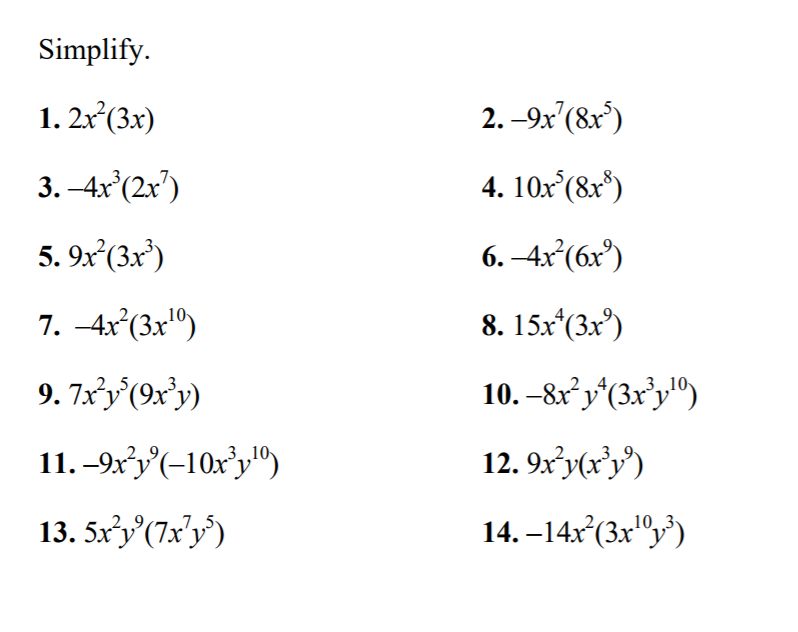 